产品保养及清洁在检测本产品时请注意以下几点：所有安装产品的螺丝及部件必须紧密连接，不能生锈。外壳，透镜，固定件及安装地点（例如天花，吊架，桁架等）不能变形机械移动部件不能有磨损，不能不平衡地旋转。电源线不能有任何的损坏，材料破皮或者伤痕等产品的安装及使用必须要由经过培训的专业技术人员进行，必须保证排除安全隐患。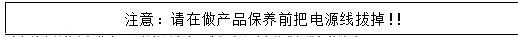 为保持产品的良好状态，延长使用寿命，我们建议对产品进行常规的清洁。每个星期对产品的外部透镜及内部透镜进行清洁，以防因透镜积尘而导致产品的光输出减弱。每个星期对风扇进行清洁。每三个月由专业的电气工程师对产品进行详细的电路检查，保证电路接点良好，以防由于过热导致电路接点老化。我们建议应定期对产品进行清洁，请注意不要使用潮湿或者麻布，千万不能使用酒精或者溶剂进行清洁。本产品没有配备更换部件，请参考“安装说明"部分。如果用户需要任何备件，请向当地经销商进行购买。颗摇头矩阵灯（无极版）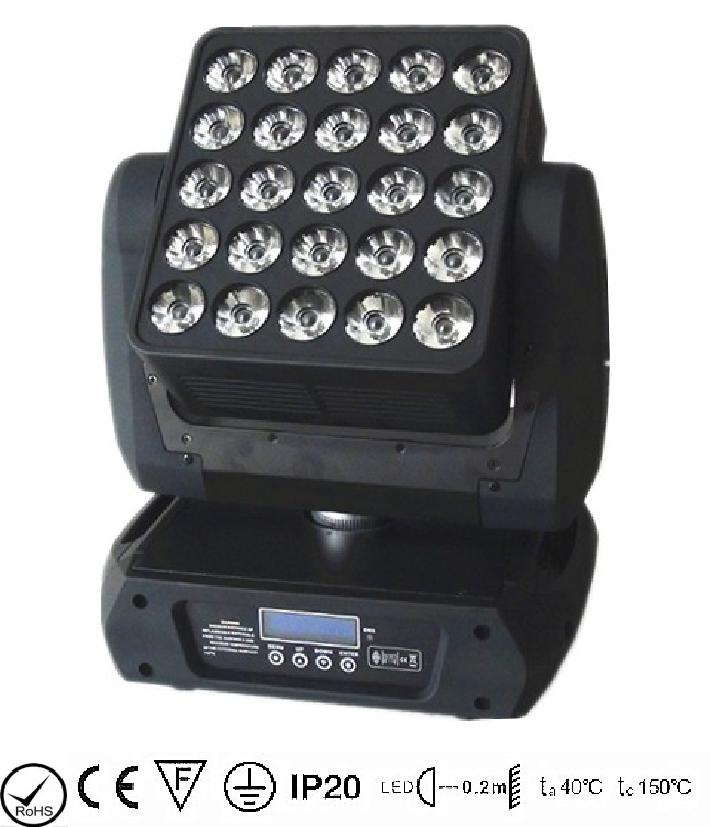 说明书使用产品前请仔细阅读说明书并妥善保管.11.拆除包装8. 产品特征感谢选择使用我司的 25 头矩阵灯。为正确并安全使用本产品，请在安装使用本产集光束、染色、效果灯为一体，是专业演出和高档酒吧、KTV/会所的最佳选择。.1..10.菜单操作按键指示:安全说明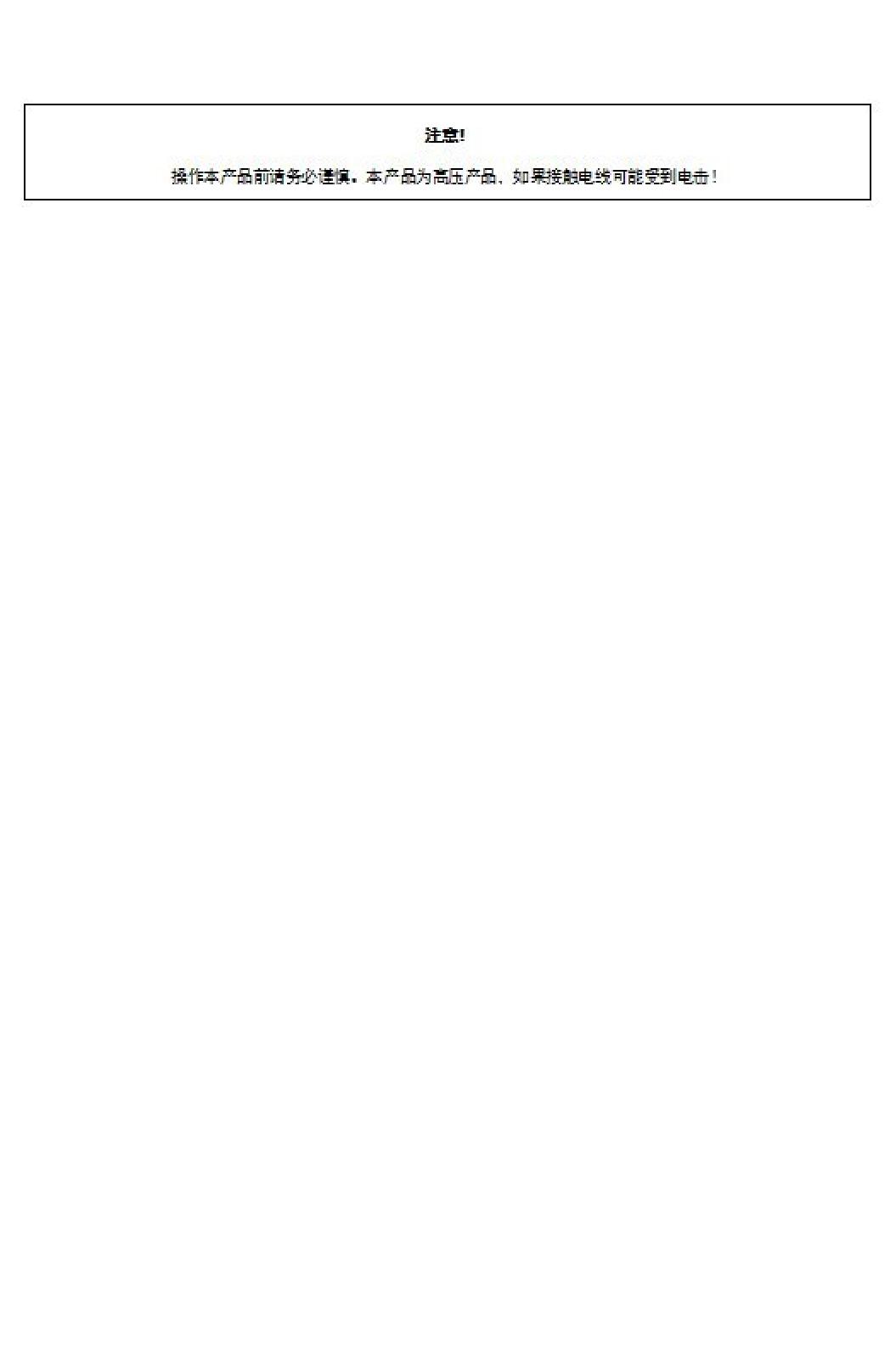 菜单详解：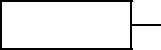 菜单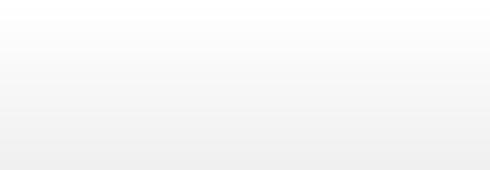 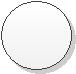 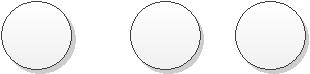 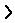 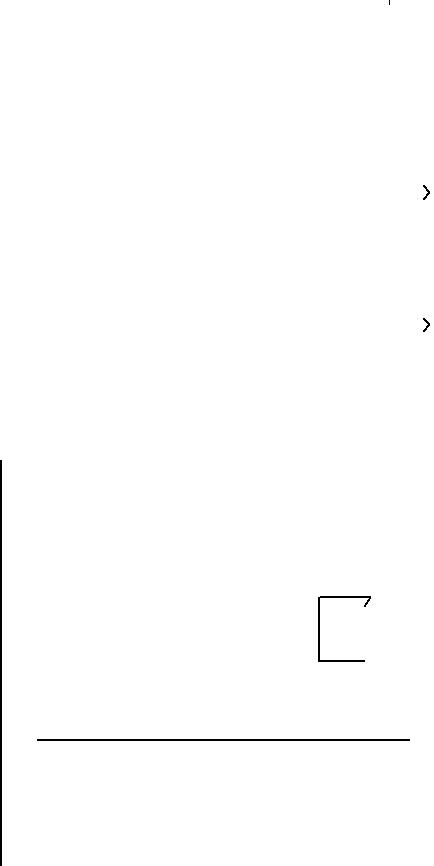 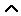  Restore Factory Setting恢复默认设置   恢复默认设置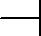 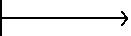 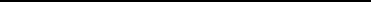 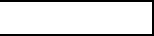  Rest 复位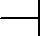 .9.本产品出厂前为完好产品。为保持本产品的完好状态并保证安全操作，用户请遵循安全事项及此说明书的警告。重要：由于不遵循此说明书而造成的损坏不在保修范围内。供货商不对由此引起的产品问题负责。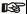 如果产品曾暴露于极端的不稳定温度环境下（如运输后），请不要马上接上产品电源，因为由于温度变化而产生的水珠可能会损坏产品。请在产品恢复到正常温度后再使用。本产品可在 90-240V 电压范围内使用，是用于室内的产品。请确保使用地电压不高于产品可承受的范围！！电源插头必须插到保护性好的 I 类插座。绿色的或者茶青色导体必须接地。请经常检查本产品级电源线。确保电源线不折叠或者损坏刮伤，并且不与其它的线连接起来！在连接电源线或者相关的连线时需要特别注意。在不使用本产品时或者在清洁前，务必拔掉电源。在使用产品前，请先熟悉产品的操作功能。请不要让儿童或者不专业人员接触产品。请不要摇晃本产品。当安装或者操作产品时不要使用蛮力。不要让不专业人员操作产品。大部分的损坏是由于不专业的操作引起。产品没有配备相关的维修配件。产品的保养及维修只能由专业人士进行！请不要擅自改动本产品，否则可能会损坏产品，因此引起的损坏不在保修范围内。而且，不专业的操作可能会导致短路，烧伤或者电击，等等。.2.操作说明--本产品是摇头染色光束灯，用来创造染色表演效果。--假如产品在经过较大的温度差后（例如，运输后），则不要马上启动产品，因为热账冷缩会损坏到产品。请等到设备达到正常室温后再启动产品。--注意防震。产品安装过程中避免强烈碰撞。--请不要通过灯头举起整个产品，因为这样设备的机械性可能会受损。--选择安装地点时请确保产品未暴露在过热、太湿或多灰尘的地方。请不要把任何电线置于地面，否则可能会遭受电击的危险。--安装产品前，请确保安装点安全--请将产品系上安全绳，并在安装时检查所有的螺丝是否正确--请确保透镜状态良好。当透镜损坏或者划伤时，请更换透镜。--建议由熟悉本产品的技术人员去操作本产品。禁止非技术人员操作此设备，因为许多损失就是由于非专业操作的结果。--请妥善保管包装材料以备需要进行二次运输。--如果没有生产商或者经销商的指导，请勿擅自更改产品。--未按说明书规定操作使用此设备所引起的任何设备故障均不属于保修范围。而且由此所导致的任何由于短路、伤害、触电、紫外线导致的伤害、灯泡爆炸的事故等均不在保修范围内。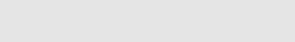 4. 产品吊挂和安装注意：为更安全起见，请在远离走道，座位区域，或者人手可及的区域吊挂安装本产品吊挂本产品前，请确保安装点可承受终于本产品 10 倍的重量。产品安装必须有二重保护装置，例如安全绳。当吊挂，拆除或者维修本产品时，禁止站在安装点下.3.通道模式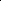 .8.通道模式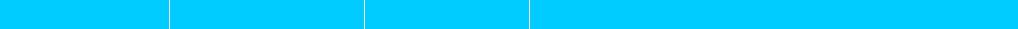 .7.请确保本产品安装时应离易燃材料至少 0.5 米。请谨记使用安全绳作为安全保证，以防在快上锁松掉发生意外事故。吊点： 顶部吊挂要求安装人员必须经验丰富，包括计算承重要求，使用的安装材料，周期性检查安装材料及产品的安全状况。如果您缺乏这些知识，请不要尝试自己安装。如果不正确操作，可能会导致人身伤害等严重后果。在产品通电前，请务必保证完成所有要求的吊挂及安装步骤。快上锁吊挂: 本产品底部有专门设计的专业的吊挂件，包括快上锁吊挂件和安全绳吊挂点（请参考下图）。当将本产品吊挂于桁架时，请谨记使用合适的快上锁，将其固定于产品的快上锁吊挂件位置，并且使用 M10 的螺丝将其吊挂起来。为进一步确保安全，请将安全绳装于产品底部的安全绳吊挂点，并固定于桁架上。不管您选择哪种吊挂，请谨记务必使用安全绳。产品底部有配备专门的安全绳吊挂点，请参考上图，而且请谨记使用专门提供的安全绳吊挂点，千万不能将安全绳装于提手位置。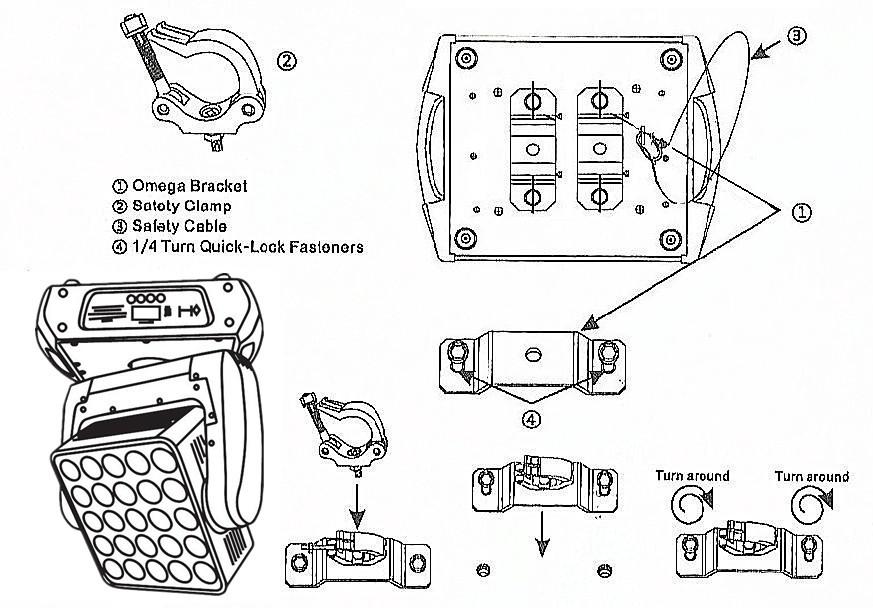 .4.5. DMX-512 控制连接请将本产品配备的 XLR 信号线的公头插在控制器的信号输出端口，母头插在本产品后板上的信号输入端口。您可讲多台产品串联起来，信号线需要是三芯的，屏蔽的，带有 XLR 输入及输出头。请参考下图。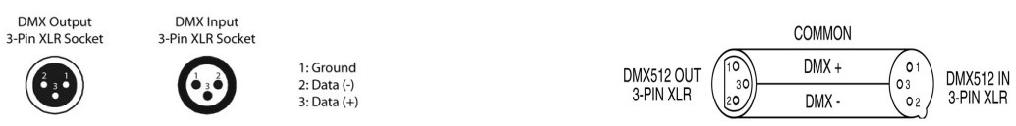 DMX-512连接需带终端器（回路连接）在安装过程中，如果信号线铺设的距离比较长，或者在电器比较吵杂的环境，例如歌舞厅，建议使用 DMX 终端器（回路连接）。这样可以避免因电器噪音而导致的数字控制信号混浊。DMX 终端器是由简单的 XLR 连接头 2 芯和 3 芯连接一个 120 欧姆的电阻而组成，请将终端器插进最后一台产品的 XLR 输出端口，请参考下图。120Ω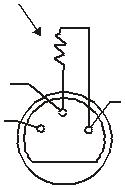 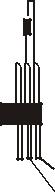 231PIN 3PIN 26.通道表通道模式.5.	.6.电压：AC90-240v 50-60HZ品前仔细阅读说明书。此说明书包含重要的安装及应用信息，在安装和操作产品时，品前仔细阅读说明书。此说明书包含重要的安装及应用信息，在安装和操作产品时，品前仔细阅读说明书。此说明书包含重要的安装及应用信息，在安装和操作产品时，品前仔细阅读说明书。此说明书包含重要的安装及应用信息，在安装和操作产品时，光源: 25 颗 12W   科锐 四合一高亮度灯珠敬请严格遵守说明书的操作步骤。同时，请妥善保管本说明书。敬请严格遵守说明书的操作步骤。同时，请妥善保管本说明书。敬请严格遵守说明书的操作步骤。同时，请妥善保管本说明书。敬请严格遵守说明书的操作步骤。同时，请妥善保管本说明书。使用寿命:100,000 使用寿命，低功率消耗水平: 无极+ 16 bit 微调我司的 25 头矩阵灯使用了新型美观的耐高温工程塑胶外壳和高硬度金属机身。本我司的 25 头矩阵灯使用了新型美观的耐高温工程塑胶外壳和高硬度金属机身。本我司的 25 头矩阵灯使用了新型美观的耐高温工程塑胶外壳和高硬度金属机身。本我司的 25 头矩阵灯使用了新型美观的耐高温工程塑胶外壳和高硬度金属机身。本垂直: 无极+ 16 bit产品严格遵循 CE 标准进行设计及生产，符合国际标准的 DMX512 信号协议，可单产品严格遵循 CE 标准进行设计及生产，符合国际标准的 DMX512 信号协议，可单产品严格遵循 CE 标准进行设计及生产，符合国际标准的 DMX512 信号协议，可单产品严格遵循 CE 标准进行设计及生产，符合国际标准的 DMX512 信号协议，可单光束角度: 7°独使用控制，也可联机使用，具有旋转快速，噪音低，功能强大的特点，适用于中独使用控制，也可联机使用，具有旋转快速，噪音低，功能强大的特点，适用于中独使用控制，也可联机使用，具有旋转快速，噪音低，功能强大的特点，适用于中独使用控制，也可联机使用，具有旋转快速，噪音低，功能强大的特点，适用于中小型演唱会，剧院，演播室，夜总会及酒吧等场所，小型演唱会，剧院，演播室，夜总会及酒吧等场所，小型演唱会，剧院，演播室，夜总会及酒吧等场所，通道: 19/29/117 三种通道可选（出厂默认 19 通道）小型演唱会，剧院，演播室，夜总会及酒吧等场所，小型演唱会，剧院，演播室，夜总会及酒吧等场所，小型演唱会，剧院，演播室，夜总会及酒吧等场所，调光: 0-100%线性调调光: 0-100%线性调本产品使用了高亮稳定的 25 颗 12W本产品使用了高亮稳定的 25 颗 12W频闪: 1-25 次每秒高速电子频闪效果本产品使用了高亮稳定的 25 颗 12W本产品使用了高亮稳定的 25 颗 12W4 合 1 科锐灯珠。请小心拆除包装，在包4 合 1 科锐灯珠。请小心拆除包装，在包控制模式: DMX512/主从机/声控/自走装拆除后检查本产品是否在运输过程中有损坏情况，并检查以下内容是否齐全。装拆除后检查本产品是否在运输过程中有损坏情况，并检查以下内容是否齐全。装拆除后检查本产品是否在运输过程中有损坏情况，并检查以下内容是否齐全。装拆除后检查本产品是否在运输过程中有损坏情况，并检查以下内容是否齐全。显示屏: 蓝色 LCD 英文显示屏摇头染色灯------1 台摇头染色灯------1 台信号线----1功能: 总调光及 LED 闭光，扫描位置记忆以及自动纠错复位功能。摇头染色灯------1 台摇头染色灯------1 台信号线----1条快上锁---------2个说明书----1每个灯珠可以单独控制，多达 117 个通道带来前所未有的体验，可随意设置各种快上锁---------2个说明书----1本电源线---------1条安全绳----1字母、数字、图案。电源线---------1条安全绳----1条MENUUPDOWNENTER返回主菜单上一个下一个确认DMX Address SetDMX Address SetDMX Address SetDMX Address SetDMX Address Set001-512001-512001-512001-512Dmx地址设置Dmx地址设置Dmx地址设置Dmx地址设置Dmx地址设置Dmx地址设置Dmx地址设置DMX Address SetDMX Address SetDMX Address SetDMX Address SetDMX Address Set001-512001-512001-512001-512Dmx地址设置Dmx地址设置Dmx地址设置Dmx地址设置Dmx地址设置Dmx地址设置Dmx地址设置DMX Address SetDMX Address SetDMX Address SetDMX Address SetDMX Address Set001-512001-512001-512001-512Dmx地址设置Dmx地址设置Dmx地址设置Dmx地址设置Dmx地址设置Dmx地址设置Dmx地址设置DMX512DMX512DMX512DMX512Slave随机Slave随机Slave随机Slave随机Slave随机Slave随机Slave随机Slave随机Work Mode Set运行模式Work Mode Set运行模式Work Mode Set运行模式Work Mode Set运行模式Work Mode Set运行模式Work Mode Set运行模式Work Mode Set运行模式Sound声控Sound声控Sound声控运行模式设置运行模式设置Fast自走快速Fast自走快速Fast自走快速Fast自走快速Fast自走快速Fast自走快速Fast自走快速Fast自走快速Slow自走慢速Slow自走慢速Slow自走慢速Slow自走慢速Slow自走慢速Slow自走慢速Slow自走慢速Slow自走慢速Invert Pan X反转Invert Pan X反转Yes开Yes开Yes开Yes开X反转设置X反转设置X反转设置X反转设置Invert Pan X反转Invert Pan X反转X反转设置X反转设置X反转设置X反转设置Invert Pan X反转Invert Pan X反转X反转设置X反转设置X反转设置X反转设置NO关NO关NO关NO关NO关NO关Yes开Yes开Yes开Invert TILTY反转设置Y反转设置Y反转设置Y反转设置Invert TILTY反转设置Y反转设置Y反转设置Y反转设置Y反转NO关NO关NO关Yes开Yes开Yes开Display Set显示设置Display Set显示设置Display Set显示设置Display Set显示设置Back light on背Back light on背Back light on背Back light on背Back light on背Display Set显示设置Display Set显示设置Display Set显示设置Display Set显示设置Back light on背Back light on背Back light on背Back light on背Back light on背光灯光灯光灯NO关NO关NO关NO关NO关NO关19 CH Mode 19通道19 CH Mode 19通道19 CH Mode 19通道19 CH Mode 19通道19 CH Mode 19通道Channel Mode SetChannel Mode SetChannel Mode SetChannel Mode SetChannel Mode SetChannel Mode SetChannel Mode Set29 CH Mode 29通道29 CH Mode 29通道29 CH Mode 29通道29 CH Mode 29通道29 CH Mode 29通道通道模式设置通道模式设置通道模式设置通道模式通道模式通道模式通道模式通道模式通道模式通道模式29 CH Mode 29通道29 CH Mode 29通道29 CH Mode 29通道29 CH Mode 29通道29 CH Mode 29通道通道模式设置通道模式设置通道模式设置通道模式通道模式通道模式通道模式通道模式通道模式通道模式通道模式通道模式通道模式通道模式通道模式通道模式通道模式117 CH Mode 117通道117 CH Mode 117通道117 CH Mode 117通道117 CH Mode 117通道117 CH Mode 117通道117 CH Mode 117通道117 通道功能DMX 数值描述117 通道功能DMX 数值描述11X 轴X 轴0~2550~2550~540 度0~540 度0~550~55水平旋转停止水平旋转停止22X 轴无极控制X 轴无极控制56~15556~155无极旋转顺转从慢到快无极旋转顺转从慢到快156~255156~255无极旋转逆转从慢到快无极旋转逆转从慢到快33X 轴微调X 轴微调0~2550~25516bit 可调16bit 可调44Y 轴Y 轴0~2550~2550~270 度0~270 度0~550~55坚直旋转停止坚直旋转停止55Y 轴无极控制Y 轴无极控制56~15556~155无极旋转顺转从慢到快无极旋转顺转从慢到快156~255156~255无极旋转逆转从慢到快无极旋转逆转从慢到快66Y 轴微调Y 轴微调0~2550~25516bit 可调16bit 可调77XY 速度XY 速度0~2550~255由快到慢由快到慢88总调光总调光0~2550~255从暗到亮进行线性调光从暗到亮进行线性调光0~30~3无功能无功能99频闪频闪4~954~95同步频闪速度由慢到快（1HZ~25HZ）同步频闪速度由慢到快（1HZ~25HZ）99频闪频闪99频闪频闪96~17696~176随机频闪随机频闪96~17696~176随机频闪随机频闪177~255177~255雷电频闪雷电频闪1010R1 调光R1 调光0~2550~255LED1 红色调光从暗到亮LED1 红色调光从暗到亮1111G1 调光G1 调光0~2550~255LED1 绿色调光从暗到亮LED1 绿色调光从暗到亮1212B1 调光B1 调光0~2550~255LED1 蓝色调光从暗到亮LED1 蓝色调光从暗到亮1313W1 调光W1 调光0~2550~255LED1 白色调光从暗到亮LED1 白色调光从暗到亮……………….……….……………….……….106106R25 调光R25 调光0~2550~255LED25 红色调光从暗到亮LED25 红色调光从暗到亮107107G25 调光G25 调光0~2550~255LED25 绿色调光从暗到亮LED25 绿色调光从暗到亮108108B25 调光B25 调光0~2550~255LED25 蓝色调光从暗到亮LED25 蓝色调光从暗到亮109109W25 调光W25 调光0~2550~255LED25 白色调光从暗到亮LED25 白色调光从暗到亮110110字符效果展示字符效果展示0~2350~235字符效果展示字符效果展示110110字符效果展示字符效果展示110110字符效果展示字符效果展示234~255234~255流水效果流水效果234~255234~255流水效果流水效果111111字母效果展示字母效果展示0~2340~234A 到 ZA 到 Z111111字母效果展示字母效果展示111111字母效果展示字母效果展示235~255235~255流水效果流水效果235~255235~255流水效果流水效果112112静态图案展示静态图案展示0~2340~234图案 1-26图案 1-26112112静态图案展示静态图案展示112112静态图案展示静态图案展示235~255235~255流水效果流水效果235~255235~255流水效果流水效果113113字符颜色选择字符颜色选择0~240~24颜色 1-11颜色 1-11114114动态图案展示动态图案展示0~2390~239效果 1-26效果 1-26114114动态图案展示动态图案展示114114动态图案展示动态图案展示240~255240~255流水效果流水效果240~255240~255流水效果流水效果115115灯光效果速度灯光效果速度0~2550~255由快到慢由快到慢0~490~49无功能无功能50~7450~74字符展示（内置效果）配合 110 通道使用字符展示（内置效果）配合 110 通道使用75~9975~99字母展示（内置效果）配合 111 通道使用字母展示（内置效果）配合 111 通道使用100~124100~124静态图案展示（内置效果）配合 112 通道使静态图案展示（内置效果）配合 112 通道使116116宏功能宏功能100~124100~124用用116116宏功能宏功能用用125~149125~149动态效果展示（内置效果）配合 114 通道使动态效果展示（内置效果）配合 114 通道使125~149125~149用用用用150~199150~199自走自走200~255200~255灯体声控灯体声控117117复位复位0~2500~250无功能无功能117117复位复位117117复位复位251~255251~255灯体复位,3s 有效。灯体复位,3s 有效。251~255251~255灯体复位,3s 有效。灯体复位,3s 有效。29 通道功能DMX 数值描述1X 轴0~2550~540 度0~55水平旋转停止2X 轴无极控制56~155无极旋转顺转从慢到快156~255无极旋转逆转从慢到快3X 轴微调0~25516bit 可调4Y 轴0~2550~270 度0~55坚直旋转停止5Y 轴无极控制56~155无极旋转顺转从慢到快156~255无极旋转逆转从慢到快6Y 轴微调0~25516bit 可调7XY 速度0~255由快到慢8总调光0~255从暗到亮进行线性调光0~3无功能9频闪4~95同步频闪速度由慢到快（1HZ~25HZ）9频闪9频闪96~176随机频闪96~176随机频闪177~255雷电频闪10R1 调光0~255区域 1 红色调光从暗到亮11G1 调光0~255区域 1 绿色调光从暗到亮12B1 调光0~255区域 1 蓝色调光从暗到亮13W1 调光0~255区域 1 白色调光从暗到亮14R2 调光0~255区域 2 红色调光从暗到亮15G2 调光0~255区域 2 绿色调光从暗到亮16B2 调光0~255区域 2 蓝色调光从暗到亮17W2 调光0~255区域 2 白色调光从暗到亮18R3 调光0~255区域 3 红色调光从暗到亮19G3 调光0~255区域 3 绿色调光从暗到亮20B3 调光0~255区域 3 蓝色调光从暗到亮21W3 调光0~255区域 3 白色调光从暗到亮22字符效果展示0~235字符效果展示22字符效果展示22字符效果展示234~255流水效果234~255流水效果23字母效果展示0~8A 到 Z23字母效果展示23字母效果展示235~255流水效果235~255流水效果24静态图案展示0~234图案 1-2624静态图案展示24静态图案展示235~255流水效果235~255流水效果25字符颜色选择0~255颜色 1-1126动态图案展示0~239效果 1-2626动态图案展示26动态图案展示240~255流水效果240~255流水效果27灯光效果速度0~255由快到慢0~49无功能50~74字符展示（内置效果）配合 22 通道使用75~99字母展示（内置效果）配合 23 通道使用28宏功能100~124静态图案展示（内置效果）配合 24 通道使用125~149动态效果展示（内置效果）配合 26 通道使用150~199自走200~255灯体声控29复位0~250无功能29复位29复位251~255灯体复位,3s 有效。251~255灯体复位,3s 有效。通道功能DMX 数值描述1X 轴0~2550~540 度0~55水平旋转停止2X 轴无极控制2X 轴无极控制56~155无极旋转顺转从慢到快156~255无极旋转逆转从慢到快3Y 轴0~2550~270 度0~55坚直旋转停止4Y 轴无极控制56~155无极旋转顺转从慢到快156~255无极旋转逆转从慢到快5XY 速度0~255由快到慢6总调光0~255从暗到亮进行线性调光0~3无功能7频闪4~95同步频闪速度由慢到快（1HZ~25HZ）7频闪7频闪96~176随机频闪96~176随机频闪177~255雷电频闪8R 调光0~255红色调光从暗到亮9G 调光0~255绿色调光从暗到亮10B 调光0~255蓝色调光从暗到亮11W 调光0~255白色调光从暗到亮12字符效果展示0~235字符效果展示12字符效果展示12字符效果展示234~255流水效果234~255流水效果13字母效果展示0~234字母 A-Z13字母效果展示13字母效果展示235~255流水效果235~255流水效果14静态图案展示0~234图案 1-图片 2614静态图案展示14静态图案展示235~255流水效果235~255流水效果15字符颜色选择0~255颜色 1 到颜色 1116动态图案展示0~239效果 1-2616动态图案展示240~255流水效果240~255流水效果17灯光效果速度0~255由快到慢0~49无功能50~74字符展示（内置效果）配合 12 通道使用75~99字母展示（内置效果）配合 13 通道使用18宏功能100~124静态图案展示（内置效果）配合 14 通道使用18宏功能18宏功能125~149动态效果展示（内置效果）配合 16 通道使用125~149动态效果展示（内置效果）配合 16 通道使用150~199自走200~255灯体声控0~250无功能19复位19复位251~255灯体复位,3s 有效。251~255灯体复位,3s 有效。